   St. Patrick’s NS Booklist 2022- 2023	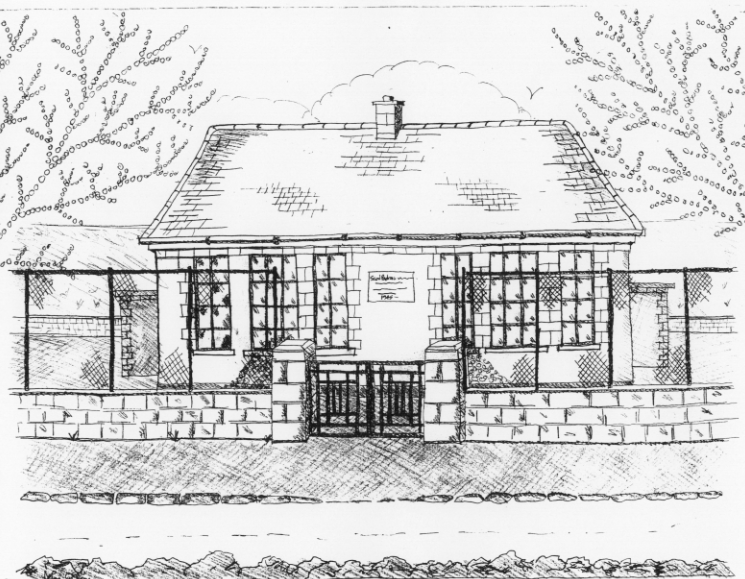                                                                       1st ClassSchool CostsSchool opens 9.20am on Thursday September 1st 2022Please pay Art & Craft fees before end of September if possible.  Fees are payable by cash (sealed envelope to school office clearly marked with name), or cheque (payable to St. Patrick’s NS) or via card payment on the Databiz portal. Books in our School Book Rental Scheme  1st  Class (€20 as above)Please put your child’s name on all books, coats, hats, jumpers/cardigans, drink container, lunch box  and other belongings.Books  to be Bought     Master Your Maths 1.  (CJ Fallon)                                        Operation Maths (At School book & At Home book – PACK) EdcoAll Write Now 1st class (Folens)                                               Grow  in Love  1st Class   Workbook  (Veritas)                      Jolly Phonics  Grammer  1  Pupil book  Bua na Cainte 1   (Edco)       Explorers (SESE) (Folens)                           Copies & Ancillary materials2 Sum Copies 40 Page 10mm	2 X 40 page writing copies2 x 15A project copies1 x Blank copies (no lines)	. 	Homework Journal (Fallons)1 x 20pg Display Folders (for finished work)1 x A4 zipped folder (for homework)1x  A5 zipped folder (for reader)Each child will need a pencil case containing the following;3 x pencils1 x rubber1x sharpener1x 12 pack twistable crayons(or colouring pencils)2 x large Pritt stick GlueArt & Crafts Fees    Photocopying Fees   Book Rental Scheme Fee (please see below for books included)€15€15€20 TOTAL:                                                                                              €50Purchasing Price English     Guided readers  (approx. 40 per child)Ancillary Readers (approx. 20 per child)Whole Class Real Book Reading (approx. 3)€4.50 each€7.99 each€7.99 each